Załącznik nr 5 do SWZ                                                                                                                                                           ZP.272.1.62.2022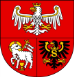 Nr sprawy: ........................Projektowane postanowienia umowy UMOWA nr …………………….zawarta w Olsztynie w dniu ................................ w rezultacie postępowania o udzielenie zamówienia publicznego prowadzonego w trybie podstawowym, zgodnie art. 275 pkt 1 ustawy z dnia 11 września 2019 r. 
Prawo zamówień publicznych (Dz. U. z 2021 r. poz. 1129 ze zm.), pomiędzy:Województwem Warmińsko-Mazurskim z siedzibą w Olsztynie przy ul. Emilii Plater 1, 10-562 Olsztyn; 
NIP: 739-38-90-447; REGON: 510742333, zwanym dalej Zamawiającym reprezentowanym przez 
Zarząd Województwa, w imieniu którego działają:1. ………………………………………………………………………………………………………………...2. ………………………………………………………………………………………………………………...a ……………………………………………………………………………………………………………….......zwanym Wykonawcązaś wspólnie zwanymi dalej „Stronami” lub osobno „Stroną”.§ 1Przedmiotem umowy jest świadczenie usługi cateringowej podczas uroczystości „Gala Sportu 2022” 
w Warmińsko-Mazurskiej Filharmonii im. Feliksa Nowowiejskiego w Olsztynie.  Wykonawca zobowiązuje się wykonać przedmiot umowy, o którym mowa w ust. 1, zgodnie 
z niniejszą umową oraz Szczegółowym opisem przedmiotu zamówienia, stanowiącym załącznik
nr 1 do umowy. § 2Wykonawca oświadcza, że posiada wszelkie wymagane uprawnienia i kwalifikacje niezbędne 
 do wykonania niniejszej umowy oraz zobowiązuje się do jej wykonania z zachowaniem należytej  
 staranności.W ramach zamówienia Wykonawca jest zobowiązany do:świadczenia usługi cateringowej, wyłącznie przy użyciu produktów spełniających normy jakości produktów spożywczych,przestrzegania przepisów prawnych w zakresie przechowywania i przygotowywania artykułów spożywczych (m.in. ustawy z dnia 25 sierpnia 2006 r. o bezpieczeństwie żywności i żywienia),dostarczenia przedmiotu zamówienia w dniu i o godzinie wskazanej przez Zamawiającego oraz 
do wskazanego przez Zamawiającego miejsca,spełnienia pozostałych wymogów określonych w Szczegółowym opisie przedmiotu zamówienia, stanowiącym załącznik nr 1 do umowy.Wykonawca odpowiada za transport przedmiotu umowy oraz podanie go zgodnie z wymaganiami 
 sanitarnymi dotyczącymi żywności i żywienia zbiorowego, w tym także wynikającymi z obowiązujących 
 zasad i zaleceń nałożonych w związku ze stanem epidemii wywołanym COVID-19.Zamawiający w trakcie realizacji umowy ma prawo żądać od Wykonawcy atestów na surowce,  
 urządzenia, sprzęt, naczynia, opakowania transportowe wykorzystywane w procesie przygotowania 
 i transportu posiłków. Wykonawca ma obowiązek podporządkować się wskazówkom Zamawiającego dotyczącym realizacji  
 przedmiotu zamówienia.  Wykonawca jest zobowiązany do udzielania Zamawiającemu, na jego żądanie, wszelkich informacji 
 o przebiegu wykonania umowy przez Wykonawcę.Zamawiającemu przysługuje prawo do zmniejszenia liczby uczestników spotkania, określonej  
 w Szczegółowym opisie przedmiotu zamówienia, o którym mowa w § 1 ust. 2 umowy, o nie więcej 
 niż 30%, najpóźniej na 5 dni kalendarzowych przed dniem rozpoczęcia wydarzenia, bez jakichkolwiek  
 konsekwencji finansowych dla  Zamawiającego, w szczególności roszczeń odszkodowawczych 
 lub o zwrot wydatków. Zamawiającemu przysługuje prawo do zmiany terminu i godziny świadczenia usługi cateringowej, 
 najpóźniej na 7 dni kalendarzowych przed terminem rozpoczęcia wydarzenia, bez jakichkolwiek 
 konsekwencji finansowych dla Zamawiającego, w szczególności roszczeń odszkodowawczych 
 lub o zwrot wydatków.Wykonawca ponosi pełną odpowiedzialność, w tym odszkodowawczą, za naruszenie jakichkolwiek dóbr 
 osobistych osób trzecich, które w związku z realizacją umowy spożyły produkty przygotowane 
 i dostarczone przez Wykonawcę.Wykonawca zobowiązuje się do zrealizowania przedmiotu umowy w sposób zapewniający dostępność  
 osobom ze szczególnymi potrzebami w rozumieniu ustawy z dnia 19 lipca 2019 roku o zapewnianiu 
 dostępności osobom ze szczególnymi potrzebami i w tym celu przy realizacji przedmiotu umowy 
 zobowiązuje się zastosować racjonalne usprawnienia, rozumiane jako konieczne i odpowiednie zmiany 
 i dostosowania, nie nakładające nieproporcjonalnego lub nadmiernego obciążenia, jeśli jest to potrzebne 
 w konkretnym przypadku w celu zapewnienia dostępności osobom ze szczególnymi potrzebami.Ilekroć w niniejszej umowie jest mowa o dniach roboczych należy przez to rozumieć dni tygodnia 
  od poniedziałku do piątku z wyłączeniem dni ustawowo wolnych od pracy.§ 3 Termin wykonania umowy: 2 czerwca 2022 r. § 4Całkowita wartość umowy wynosi …………. zł brutto (słownie: ……….),  w tym należny podatek VAT. Cenę jednostkową brutto za 1 osobę określa formularz ofertowy, stanowiący załącznik nr 2 do niniejszej  
umowy. Cena określona w § 4 ust. 2 umowy jest stała i nie podlega zmianie przez cały okres realizacji umowy.Wynagrodzenie płatne będzie jednorazowo po należytym wykonaniu usługi cateringowej. Potwierdzeniem należytego wykonania usługi przez Wykonawcę będzie protokół odbioru podpisany przez Zamawiającego bez zastrzeżeń uniemożliwiających odbiór.Osobą uprawnioną ze strony Zamawiającego do jednoosobowego podpisania protokołu odbioru, niezależnie od osób uprawnionych do reprezentowania Zamawiającego jest ……………………………… lub …………………………………………………………………………………………………………...Wynagrodzenie, o którym mowa w § 4 ust. 4, obejmuje całość kosztów i wydatków związanych z przedmiotem umowy i zaspokaja wszelkie roszczenia Wykonawcy z tytułu wykonania umowy.Płatność, o której mowa w § 4 ust. 4, zostanie zrealizowana przelewem na rachunek bankowy Wykonawcy o numerze: ……………………….………………………………….….., w terminie 21 dni od daty otrzymania przez Zamawiającego prawidłowo wystawionej faktury, gdzie: – Nabywcą jest: Województwo Warmińsko-Mazurskie, ul. Emilii Plater 1, 10-562 Olsztyn, 
      NIP: 739-38-90-447– Odbiorcą jest: Urząd Marszałkowski Województwa Warmińsko-Mazurskiego w Olsztynie, 
      ul. Emilii Plater 1, 10-562 Olsztyn Termin uważa się za zachowany, jeżeli przed jego upływem zostanie wydana dyspozycja obciążenia 
 rachunku bankowego Zamawiającego. Wykonawca może przekazać Zamawiającemu fakturę elektroniczną za pośrednictwem Platformy  
 Elektronicznego Fakturowania. Zamawiający korzysta z  platformy elektronicznego fakturowania 
 stworzonej przez firmę Infinite IT Solutions (https://brokerinfinite.efaktura.gov.pl) o adresie skrzynki:   
 „Typ numeru PEPPOL: NIP” oraz „Numer PEPPOL 7392965551”. Ustrukturyzowana faktura    
 elektroniczna winna zawierać dane wymagane przepisami o podatku od towarów i usług  oraz dane 
 zawierające informacje dotyczące odbiorcy płatności, o którym mowa ust. 8. Faktura powinna także  
 zawierać następujące dane: numer i datę zawarcia niniejszej umowy. Za działania lub zaniechania podmiotów, którym Wykonawca powierzył realizację zamówienia,  
 Wykonawca odpowiada jak za własne. § 5Wykonawca zapłaci Zamawiającemu karę umowną:w wysokości 10 % wynagrodzenia brutto, określonego w § 4 ust. 1 umowy, w przypadku 
   niewykonania lub nienależytego wykonania umowy, polegającego w szczególności na:dostarczeniu posiłku niezgodnego z opisem przedmiotu zamówienia i propozycją menu złożoną przez  Wykonawcę,podawanie posiłków na uszkodzonej lub niewysterylizowanej zastawie;w wysokości 5 % wynagrodzenia brutto, określonego w § 4 ust. 1 umowy, za każdy przypadek 
     nieusunięcia lub nieterminowego usunięcia, zgłaszanych przez przedstawiciela Zamawiającego, 
     wskazanego w § 7 ust. 4 umowy (lub upoważnioną przez niego osobę), nieprawidłowości    
     wynikających z uwag do realizacji przedmiotu umowy;za nieuzasadnione odstąpienie Wykonawcy od umowy lub odstąpienie od umowy przez 
     Zamawiającego z przyczyn, za które odpowiedzialność ponosi Wykonawca – w wysokości 20 %  
     wynagrodzenia brutto, określonego w § 4 ust. 1 umowy.Wykonawca zapłaci kary umowne, o których mowa w § 5 ust. 1, w terminie 14 dni od dnia otrzymania wezwania do zapłaty lub noty obciążeniowej wystawionej z tego tytułu od Zamawiającego. Za datę zapłaty uważa się datę obciążenia rachunku bankowego Wykonawcy kwotą wynikającą z wezwania 
do zapłaty lub noty obciążeniowej.Zamawiający zapłaci Wykonawcy karę umowną w przypadku nieuzasadnionego odstąpienia od umowy przez Zamawiającego lub odstąpienia od umowy przez Wykonawcę z przyczyn, za które odpowiedzialność ponosi Zamawiający – w wysokości 20 % wynagrodzenia brutto określonego 
w § 4 ust. 1 umowy.Zamawiający zapłaci kary umowne, o których mowa w § 5 ust. 3, w terminie 14 dni od dnia otrzymania noty obciążeniowej wystawionej z tego tytułu przez Wykonawcę. Za datę zapłaty uważa się datę obciążenia rachunku bankowego Zamawiającego kwotą wynikającą z noty obciążeniowej.Łączna maksymalna wysokość kar umownych, których strona może dochodzić na podstawie niniejszej umowy nie może przekroczyć 20 % całkowitego wynagrodzenia brutto, określonego w § 4 ust. 1 umowy.Zamawiający ma prawo potrącić kary umowne wprost z wynagrodzeniem Wykonawcy.Strony mają prawo dochodzenia na zasadach ogólnych odszkodowania przewyższającego wysokość zastrzeżonych kar umownych. § 6Zamawiający może odstąpić od umowy na podstawie art. 456 ustawy Pzp, w razie zaistnienia okoliczności w nim opisanych. W takim przypadku Wykonawca może żądać wyłącznie wynagrodzenia należnego z tytułu wykonania części umowy oraz nie przysługuje mu wobec Zamawiającego roszczenie o zapłatę kary umownej, o której mowa w § 5 ust 3 umowy.Z przyczyn, za które odpowiedzialność ponosi Wykonawca, w szczególności w przypadku zwłoki Wykonawcy w wykonaniu przedmiotu umowy lub też wykonania przedmiotu umowy niezgodnie z wymogami określonymi w Szczegółowym opisie przedmiotu zamówienia, Zamawiający może 
w całości lub w części odstąpić od umowy, nie później niż w ciągu 30 dni następujących po upływie terminu wykonania przedmiotu umowy określonego w § 3 umowy. Z przyczyn, za które odpowiedzialność ponosi Zamawiający, Wykonawca może odstąpić od umowy, nie później niż w ciągu 30 dni następujących po upływie terminu wykonania przedmiotu umowy określonego w § 3 umowy.Odstąpienie od umowy którejkolwiek ze Stron wymaga zachowania formy pisemnej pod rygorem nieważności oraz wymaga uzasadnienia.Termin, o którym mowa w ust. 2 i 3, Strony uznają za zachowany, jeżeli Strona wysłała w tym terminie oświadczenie o odstąpieniu od umowy przesyłką poleconą w polskiej placówce pocztowej operatora wyznaczonego w rozumieniu ustawy z dnia 23 listopada 2012 r. Prawo pocztowe.§ 71.   W sprawach realizacji umowy Strony porozumiewają się za pośrednictwem telefonu oraz poczty elektronicznej.2.   Wykonawca, w terminie 2 dni roboczych od dnia zawarcia umowy przekaże Zamawiającemu dane 
  kontaktowe osoby/osób wyznaczonych do merytorycznej współpracy i koordynacji w wykonywaniu  
  umowy, zawierające: imię i nazwisko, nr telefonu i adres poczty elektronicznej.3.   W przypadku, gdy Wykonawca nie przekaże danych, o których mowa w ust. 2, Zamawiający 
  w sprawach realizacji umowy wykorzysta dane kontaktowe Wykonawcy zawarte w ofercie.4.    Osobą odpowiedzialną za realizację umowy ze strony Zamawiającego jest ………………………………5. Osobą uprawnioną ze strony Zamawiającego do jednoosobowego podpisywania dokumentów  
  podlegających akceptacji Zamawiającego na podstawie niniejszej umowy, niezależnie od osób 
  uprawnionych do reprezentacji Zamawiającego jest …………………………............................................6.   Zmiana osób lub danych, o których mowa w ust. 2, 4, 5 następuje poprzez pisemne powiadomienie 
  drugiej Strony i nie stanowi zmiany treści umowy wymagającej aneksu.7.    Niezależnie od sposobów porozumiewania się określonych w ust. 1, Wykonawca będzie zobowiązany do osobistego stawienia się w siedzibie Zamawiającego do Regionalnego Ośrodka Polityki Społecznej, jeżeli Zamawiający uzna to za konieczne, w terminie ustalonym przez Strony, z zastrzeżeniem, 
że w okresie pandemii i/lub zakazów podróżowania, Zamawiający wyrazi zgodę na stawiennictwo 
w postaci spotkania on-line. § 8Zakazuje się istotnych zmian postanowień zawartej umowy, z zastrzeżeniem wyjątków przewidzianych w treści niniejszej umowy.Dopuszczalna jest zmiana umowy, jeżeli zachodzą okoliczności, o których mowa w art. 455 ustawy Pzp.Strony przewidują możliwość dokonania zmiany zawartej umowy w zakresie terminu wykonania przedmiotu umowy: w przypadku, gdy konieczność wprowadzenia zmian wynika z okoliczności trudnych do przewidzenia, przy zachowaniu należytej staranności w chwili zawarcia umowy, na które to okoliczności Strony nie miały wpływu, w tym spowodowanych działaniem osób trzecich, zmianą powszechnie obowiązujących przepisów prawa lub wynikających z prawomocnych orzeczeń 
lub ostatecznych aktów administracyjnych właściwych organów – w takim zakresie, w jakim będzie to niezbędne w celu dostosowania postanowień umowy do zaistniałego stanu prawnego lub faktycznego; siłą wyższą (rozumianą jako wystąpienie zdarzenia nadzwyczajnego, zewnętrznego, niemożliwego 
do przewidzenia i zapobieżenia, którego nie dało się uniknąć nawet przy zachowaniu najwyższej staranności, a które uniemożliwia Wykonawcy wykonanie jego zobowiązania w całości lub w części) 
– w takim zakresie, w jakim będzie to niezbędne w celu dostosowania postanowień umowy 
do zaistniałego stanu prawnego lub faktycznego.Warunkiem wprowadzenia zmian, o których mowa w ust. 3 jest wystąpienie przez wnioskującego o ich dokonanie w umowie do drugiej strony umowy z wnioskiem na piśmie pod rygorem nieważności, zawierającym stosowne uzasadnienie dokonania zmian, niezwłocznie od powzięcia wiadomości 
o okolicznościach będących podstawą dokonania zmian.Zmiany, o których mowa w ust. 3, nie będą podstawą do zwiększenia wynagrodzenia, ani naliczania 
kar umownych.Zmiany umowy wymagają zachowania formy pisemnej pod rygorem nieważności, z zastrzeżeniem wyjątków przewidzianych w treści umowy. Właściwym do rozpoznania sporów wynikłych na tle realizacji niniejszej umowy jest sąd powszechny właściwy miejscowo dla siedziby Zamawiającego.W sprawach nieuregulowanych niniejszą umową wiąże oferta Wykonawcy, postanowienia zawarte w specyfikacji warunków zamówienia, a także stosuje się w szczególności przepisy ustawy Prawo zamówień publicznych, kodeksu cywilnego, ustawy o prawie autorskim i prawach pokrewnych oraz aktów wykonawczych do tych ustaw.Wykonawca nie może bez zgody Zamawiającego wyrażonej w formie pisemnej pod rygorem nieważności przenieść na osobę trzecią wierzytelności wynikających z niniejszej umowy.Umowę sporządzono w trzech jednobrzmiących egzemplarzach, w tym dwa dla Zamawiającego i jeden dla Wykonawcy.Załącznik:- Szczegółowy opis przedmiotu zamówienia- Formularz ofertowy ZAMAWIAJĄCY	                                                                        WYKONAWCA